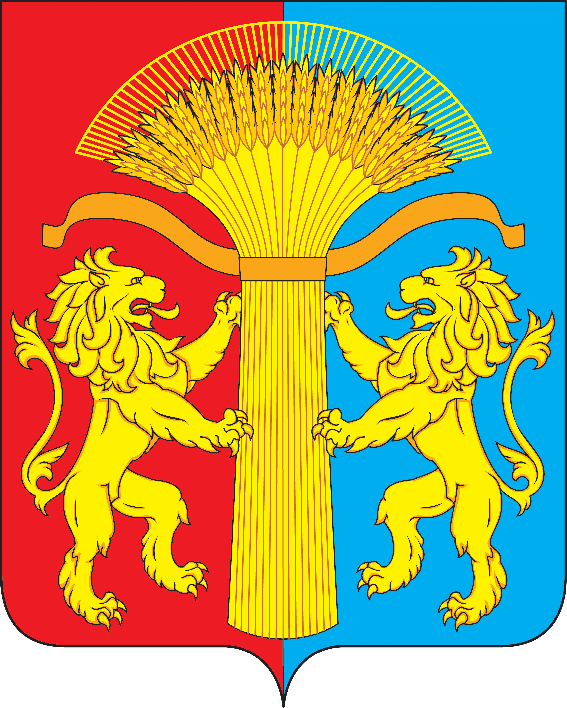 АДМИНИСТРАЦИЯ КАНСКОГО РАЙОНАКРАСНОЯРСКОГО КРАЯПОСТАНОВЛЕНИЕ27.04.2024г.		                     г. Канск                                      № 240-пгО внесении изменений в Постановление администрации Канского района Красноярского края от 26.10.2016 № 461-пг «Об утверждении видов, условий, размера и порядка установления выплат стимулирующего характера, в том числе критериев оценки результативности и качества труда работников муниципальных бюджетных и казенных образовательных учреждений Канского района, подведомственных муниципальному казенному учреждению «Управление образования администрации Канского района Красноярского края» В соответствии с приказом министерства образования Красноярского края от 17.04.2024 № 17-11-04 «О внесении изменений в приказ министерства образования и науки Красноярского края от 15.12.2009 № 988 «Об утверждении видов, условий, размера и порядка установления выплат стимулирующего характера, в том числе критериев оценки результативности и качества труда работников краевых государственных бюджетных и казенных образовательных учреждений, подведомственных министерству образования Красноярского края»,  руководствуясь статьями 38, 40 Устава Канского района Красноярского края ПОСТАНОВЛЯЮ:     Внести в постановление администрации Канского района Красноярского края от 26.10.2016 № 461-пг «Об утверждении видов, условий, размера и порядка установления выплат стимулирующего характера, в том числе критериев оценки результативности и качества труда работников муниципальных бюджетных и казенных образовательных учреждений Канского района, подведомственных муниципальному казенному учреждению «Управление образования администрации Канского района Красноярского края» следующие изменения: 1.1. В приложении № 2 к Порядку установления выплат стимулирующего характера, в том числе критериев оценки результативности и качества труда работников муниципальных бюджетных и казенных образовательных учреждений подведомственных муниципальному казенному учреждению «Управление образования администрации Канского района Красноярского края»: Таблицу дополнить строкой 6 следующего содержания:«».2. Контроль над исполнением настоящего постановления возложить на Заместителя Главы Канского района по социальным вопросам                              А.Ю. Вяжевич.3. Постановление вступает в силу в день, следующий за днем его опубликования в официальном печатном издании «Вести Канского района»               и подлежит размещению на официальном сайте муниципального образования Канский район в информационно – телекоммуникационной сети «Интернет», и распространяет свое действие на правоотношения, возникшие с 01 апреля 2024 г.  Глава Канского района					                         А.А. Заруцкий6Водителям автобусов, осуществляющим перевозку обучающихся3 848,0 рублей